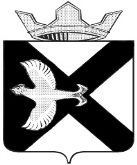 ДУМА МУНИЦИПАЛЬНОГО ОБРАЗОВАНИЯ ПОСЕЛОК БОРОВСКИЙРЕШЕНИЕ29 сентября 2021г.				                                                       № 158рп. БоровскийТюменского муниципального района	Заслушав и обсудив информацию администрации  муниципального образования о работе общественной комиссии по делам несовершеннолетних муниципального образования поселок Боровский,  руководствуясь статьёй 24 Устава муниципального образования поселок Боровский, Дума муниципального образования поселок БоровскийРЕШИЛА:Информацию администрации  муниципального образования о работе общественной комиссии по делам несовершеннолетних муниципального образования поселок Боровский принять к сведению согласно приложению к настоящему решению.Настоящее решение вступает в силу со дня его подписания.Приложение к решению  Думы муниципального образования                                                                                                     поселок Боровский                                                                           от 29 сентября 2021  № 158  О работе общественной комиссии по делам несовершеннолетних муниципального образования поселок Боровский        Всего на территории МО п.Боровский проживает 19722 человека (19450 официально зарегистрировано), из них 4 728  несовершеннолетних,По состоянию на 01.08.2021 в Боровской СОШ обучается – 2800 человек Детский сад «Журавушка» посещает – 1606 человек.  По данным социального паспорта на 01.01.2021 года на территории поселка проживает:297 многодетных семей, воспитывающих 950 детей от 0 до 18 лет;105 неполных семей – 188 детей;40 опекающих семей – 59 опекаемых детей;80 семей воспитывающих ребенка инвалида – 132 ребенка. Из общего количества 222 семьи имеют статус «малоимущая» – 483 ребенка.Всего на 01.08.2021 года на учете в «Областном межведомственном банке данных семей и несовершеннолетних» состоит 56 несовершеннолетних (37 семей), с которыми проводится комплексная индивидуальная профилактическая работа с использованием данного программного комплекса, из них 39 детей, «находящихся в обстановке, не отвечающей требованиям воспитания, обучения и содержания». Основная причина неблагополучия в семьях - алкоголизм родителей.      На территории МО п.Боровский работает общественная комиссия по делам несовершеннолетних и защите их прав (далее – ОКДН), в состав которой входят 16 человек - представители администрации, общественности, специалисты всех ведомств системы профилактики, осуществляющие работу на территории.     ОКДН осуществляет свою работу согласно утвержденному плану на 2021 год. В соответствие с Положением заседания проводятся не реже 1 раза в месяц, в случае необходимости проводятся внеочередные заседания ОКДН. С января 2021 года заседания ОКДН проходят в заочной форме, из-за угрозы распространения новой коронавирусной инфекции (COVID-19). На 1 сентября, в соответствии с планом работы, состоялось 8 заседаний ОКДН МО, где было рассмотрено 29 вопросов.  	В повседневной работе для оперативного обмена информацией между членами ОКДН создана группа в «Viber».Одной из основных форм работы ОКДН и ЗП МО является посещение семьи по месту жительства (в том числе в рамках межведомственных рейдов), которые помогают осуществлять социальный патронаж неблагополучных семей и «трудных» подростков, а также выявлять ситуации, связанные с нарушением законных прав несовершеннолетних. На текущий момент проведено 86 межведомственных профилактических рейдов (проверено 430 чел), в которых участвовали, специалисты администрации МО, КЦСОН, учреждений образования, инспектор по делам несовершеннолетних, при необходимости привлекаются участковые уполномоченные полиции, члены отряда ДНД,  медицинские работники (АППГ 61/190).          Целями проведения межведомственных профилактических рейдов являлись:профилактика совершения правонарушений и преступлений среди несовершеннолетних и в отношении несовершеннолетних;выявление и предупреждение неблагополучия и жестокого обращения с несовершеннолетними, исполнение законными представителями обязанностей по воспитанию и содержанию своих несовершеннолетних детей;предупреждение несчастных случаев и детского травматизма, противопожарная безопасность;По результатам проведенных мероприятий: выявлено 12 фактов ненадлежащего исполнения обязанностей по воспитанию, содержанию несовершеннолетних детей; 2 несовершеннолетних изъяты из семьи в связи с угрозой жизни и здоровью, помещены в детское учреждение, 10 несовершеннолетних из 3х семей переданы родственникам до решения вопроса о целесообразности лишения родительских прав; к административной ответственности за систематическое употребление спиртных напитков, антисанитарию и отсутствие контроля за детьми привлечено – 11 законных представителей; по инициативе ОКДН за 9 месяцев 2021 года 1 законный представитель  прошел курс лечения в наркологическом диспансере г. Тюмени, 3 родителя закодировались.в целях защиты прав и законных интересов несовершеннолетних в учреждения и ведомства  направлено 55 информаций.Несовершеннолетним, состоящим на учете  в ОКДН и ЗП, а также подросткам «группы социального риска» оказывается содействие в организации летнего отдыха и занятости: трудоустройство в организации бюджетной и внебюджетной сферы (от 14-17 лет), посещение спортивных и досуговых площадок, лагерей дневного пребывания (7-17 лет). ОКДН МО п. Боровский ведется  перечень мест концентрации молодежи – 4 объекта: Никольская площадь и парковка для АТС возле Никольской площади,кольцевая развязка на ул.Мира у магазина п. Боровский, ул. Мира,16б;площадка у магазина «Адам и Ева» п. Боровский, ул. Советская, 23а;площадка у остановки школьного автобуса ул. Новая Озерная, 90Все вышеперечисленные адреса включены в маршруты патрулирования нарядов комплексных сил полиции, отряда ДНД, план рейдовых мероприятий. Особую тревогу вызывает, что во всех этих местах есть возможность приобретения алкогольной продукции в вечернее и ночное время. В последний год данные территории пользуются большим спросом у молодежи на автомашинах – собирается большое количество участников, играет громко музыка, танцы, распитие спиртного, потребление табачных изделий. Собираются, как правило, в вечернее время, пятница – суббота, (в летний период и воскресенье). В целях предупреждения и пресечения фактов нарушения общественного порядка сотрудниками полиции, совместно с отрядом ДНД ТМР (п. Боровский), а также экипажами ДНД ТМР (п.Богандинский) проведено 8 рейдовых мероприятий, по итогам которых, изъято и помещено на штрафстоянку 4 автомашины, за нарушение ПДД привлечено 4 человека (из них 2 несовершеннолетних), за нарушение тишины и покоя граждан 3 человека (1 несовершеннолетний), за нарушение масочного режима – 17 взрослых лиц, инспектором ОДН выявлено 2 факта продажи спиртных напитков несовершеннолетним;    Проводятся профилактические рейды по объектам, потенциально опасным для пребывания несовершеннолетних. На текущую дату в реестре состоит 4  таких объекта: Заброшенная территория (бывшая станция третьего подъема, резервуар для накопления воды) ул. Набережная – собственник территории Администрация ТМР, передана в хозяйственное ведение МУП ЖКХ ТМР. Индивидуальный жилой дом ул. Озерная Односторонка, д. 33. Индивидуальный жилой дом ул. Андреевская, д. 14. Индивидуальный жилой дом ул. Торфяная Односторонка, д. 7.На всех объектах имеется свободный доступ посторонних лиц. Объекты включены в график рейдовых мероприятий (еженедельно), собственникам индивидуальных домовладений вручены уведомления  с требованием ограничить доступ  и принять меры к надлежащей эксплуатации объекта в течение 6 месяцев с момента получения уведомления. В настоящее время в отношении Бабина и Бушуева готовятся материалы в суд для понуждения к установлению ограждения участка и исключения доступа посторонних лиц. В адрес Администрации ТМР и МУП ЖКХ направлены письма о необходимости восстановления ограждения и принятия предупредительных мер.На территории МО поселок Боровский находится 12 водных объектов, Купание запрещено на всех.                                                   В целях профилактики несчастных случаев на воде на официальном сайте Администрации МО, в СМИ, в соцсетях, на 21 информационном стенде в общественных местах поселка, вблизи и в помещениях учреждений социальной сферы размещена информация по профилактике несчастных случаев на воде – всего в 2021 году размещено 18 публикаций, 27 печатных объявлений. Из числа сотрудников Администрации, членов отряда ДНД, членов ОКДН и ЗП, депутатов Думы МО п.Боровский, а также добровольцев созданы патрульные группы, разработаны графики для ежедневного объезда несанкционированных мест отдыха и проведения разъяснительной работы. С 15.05.2021г. проведено 69 патрульных выходов; ОКДН вручено под подпись 16 предупреждений об ответственности за жизнь и здоровье несовершеннолетних детей родителям из семей категории социального риска. В образовательных учреждениях а также в период работы летней досуговой площадки «Лимпопо» проведены мероприятия, направленные на профилактику несчастных случаев среди несовершеннолетних (родительские собрания, беседы, классные часы, интерактивные игры и практические занятия).За 9 месяцев 2021 года на территории   МО п.Боровский  зарегистрировано 81 преступление,                                                                       из них несовершеннолетними и при их участии совершено 1 преступление (АППГ-0), предусмотренное ч. 2 ст. 158 УК РФ (кража чужого имущества)                                                                      Допущено совершение 1 общественно-опасного деяния –тайное хищение самоката. В отношении несовершеннолетних совершено 5 преступлений (АППГ – 3): ст. 132  УК; ст. 134 УК РФ; ст. 135 УК РФ, ст. 135 УК РФ;  ст. 158 УК РФ. К административной ответственности привлечено 236 взрослых лиц, и 2 несовершеннолетних (ст. 12.7 ч.1 КоАП РФ за управление транспортными средствами несовершеннолетним, не имеющим водительского удостоверения; ст. 1.1. КТО нарушение тишины и покоя граждан в ночное время).     Выявлено самовольных уходов – 1 (в январе 2021 года группа подростков (4 чел. Никулины Настя и Аня, Воронцова, Батурин), (АППГ- 3).На сегодняшний момент на территории МО п.Боровский выделены три основные проблемы в соответствие с которыми определяются основные направления профилактической работы:алкоголизация населения, в частности лиц, имеющих на воспитании несовершеннолетних детей, отсутствие контроля за их поведением; преступления против половой неприкосновенности несовершеннолетних; управление несовершеннолетними транспортными средствами без водительского удостоверения.Соответственно приоритетными направлениями деятельности ОКДН является: целенаправленная работа по пресечению правонарушений, в сфере реализации алкогольной продукции населению, нарушений общественного порядка в состоянии опьянения, профилактическая работа с семьями, где родители злоупотребляют алкоголем, совместная работа с врачами наркологами, и Областным Центром профилактики и реабилитации;индивидуальная работа с несовершеннолетними и их родителями по предупреждению, раннему выявлению преступлений против половой неприкосновенности, продолжение работы по технологии «Убереги себя от насилия» по возрастным категориям с оказанием социально-психологической помощи ребенку и семье; адресная работа ОКДН, СОШ, полиции с родителями, допускающими к управлению транспортными средствами несовершеннолетних детей, а также общая профилактическая работа с подростками и молодежью с привлечением отдела пропаганды ОГИБДД, экипажей комплексных сил полиции, ДНД.проведение совместно с педагогами СОШ и психологами КЦСОН профилактической работы по выявлению нарушений и восстановление детско-родительских отношений, как фактор самовольных уходов.      Об информации о работе общественной комиссии по делам несовершеннолетних муниципального образования поселок БоровскийПредседатель  ДумыВ.Н. СамохваловСостояло на учете на начало годаПоставлено на учетСнято с учетаСнято с учетаСнято с учетаСостоит на учетеСостояло на учете на начало годаПоставлено на учетПо достижению 18 летВ связи со сменой места жительстваС улучшенной динамикойСостоит на учете164511356В категории «находящийся в обстановке, не отвечающей требованиям воспитания, обучения и содержания»В категории «находящийся в обстановке, не отвечающей требованиям воспитания, обучения и содержания»В категории «находящийся в обстановке, не отвечающей требованиям воспитания, обучения и содержания»В категории «находящийся в обстановке, не отвечающей требованиям воспитания, обучения и содержания»В категории «находящийся в обстановке, не отвечающей требованиям воспитания, обучения и содержания»В категории «находящийся в обстановке, не отвечающей требованиям воспитания, обучения и содержания»53400039В категории «совершивший правонарушение, либо преступление»В категории «совершивший правонарушение, либо преступление»В категории «совершивший правонарушение, либо преступление»В категории «совершивший правонарушение, либо преступление»В категории «совершивший правонарушение, либо преступление»В категории «совершивший правонарушение, либо преступление»111111317